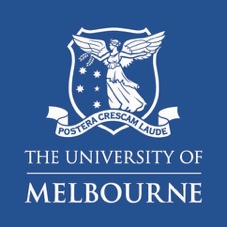 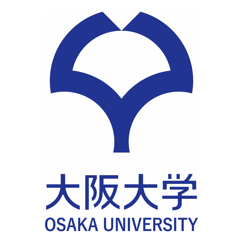 Letter of Endorsement[Date]To:International Affairs Division, Osaka UniversityChancellery of Research, University of MelbourneSubject: Approval to the application of Osaka – Melbourne Joint Research Workshops FundI am writing this letter to extend my support and endorsement to [Name of Applicant]’s application to  Osaka – Melbourne Joint Research Workshops Fund as a principal investigator. The applicant is employed at the [School/Grad. School/Research Institute/Hospital] as a(n) [Academic Position] and adheres to all the guidelines set out in the university’s regulations and professional standards.I endorse the application without any reservations. If you have any questions, please contact me at the contact details below.Sincerely,[Signature or seal][Job Position]